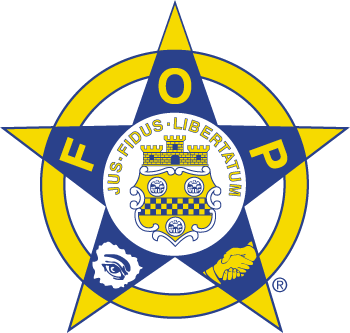 APPLICATION FOR ACTIVE MEMBERSHIP FRATERNAL ORDER OF POLICE BLACKDIAMOND LODGE #81NAME:  ______________________________________________ADDRESS:  ___________________________________________EMAIL: ______________________________________________PHONE:  __________________  WORK:  ___________________CELL : ____________________________EMPLOYED BY:  ______________________________________RECOMMENDED BY:  _________________________________INSURANCE APPLICATION INFORMATIONPRIMARY BENEFICIARY:  _____________________________ ADDRESS IF DIFFERENT:  _________________________SECONDARY BENEFICIARY:  __________________________ ADDRESS IF DIRERENT:  __________________________YOUR SOCIAL SECURITY NO.:  ________________________YOUR DATE OF BIRTH: _______________________________MEMBERSHIP DUES PER YEAR:  60.00